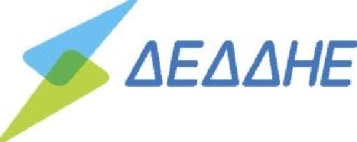 Διεύθυνση Περιφέρειας Κεντρικής Ελλάδας     Περιοχή Λαμίας Πρ.Αταλάντης						         ΑΡ./ΗΜ: 09/06/2023 Πληροφορίες:		 	                                                ΠΡΟΣ:    ΑΠΟΔΕΚΤΕΣ Σταύρος Παπαϊωάννου                                                                   Τηλέφωνο     : 22330-81012					 FAX             : 22330-23238				            		 Email           : st.papaioannou@deddie.gr							ΘΕΜΑ:        Προγραμματισμένες διακοπές ρεύματοςΣΧΕΤ.:        			Σύμφωνα με τις προγραμματισθείσες διακοπές ρεύματος, λόγω εκτέλεσης εργασιών   σε δίκτυα γραμμών Μέσης & Χαμηλής Τάσης, παρακαλώ όπως ενημερώσετε τους ακροατές-τηλεθεατές-χρήστες του διαδικτύου, ότι:Την ΣΑΒΒΑΤΟ 10/06/2023  λόγω εκτέλεσης εργασιών σε  δίκτυα γραμμών Μέσης & χαμηλής  Τάσης θα γίνουν  προγραμματισμένες   διακοπές  ρεύματος στην κάτωθι  περιοχή του ΔΗΜΟΥ ΛΟΚΡΩΝ:Στον παράδρομο Λιβανατών-Σκάλας, και συγκεκριμένα στο ύψος του Καρατζαφέρη από  08:00πμ  έως  13:00 μμ.Στον παράδρομο Λιβανατών-Σκάλας, και συγκεκριμένα στο ύψος του Καρατζαφέρη από  08:00πμ  έως  15:00 μμ.Την ΚΥΡΙΑΚΗ 11/06/2023  λόγω εκτέλεσης εργασιών σε  δίκτυα γραμμών Μέσης & χαμηλής  Τάσης θα γίνουν  προγραμματισμένες   διακοπές  ρεύματος στην κάτωθι  περιοχή του ΔΗΜΟΥ ΛΟΚΡΩΝ:ΝΑΤΟ, Λιβανάτες, Χατζημιχάλης, μοναστήρι Σωτήρος, χοιροστάσιο Αράπη και οι οικισμοί Μαμάκα, Αγίου Νικολάου, Αγία Αικατερίνη, Τριανταφυλλιά, Τρικαλινών, Μελιδόνι από 07:00πμ  έως  08:00πμ και 16:00μμ έως 17:00μμ. Μένουν στην διακοπή οι πελάτες από το Δημοτικό σχολείο Λιβανατών, τα σπίτια γύρω από τον Κατσαρό Γιάννη με τα αγροτικά εφόδια, ο δρόμος προς την παλιά αστυνομία, τμήμα της πλατείας, ιατρείο, προς το Σπιτικό(σουβλατζίδικο), βενζινάδικο Καραΐσκου και προς τον Νίκο Ανέστη από 07:00πμ  έως  17:00μμ.Την ΔΕΥΤΕΡΑ 12/06/2023  λόγω εκτέλεσης εργασιών σε  δίκτυα γραμμών Μέσης & χαμηλής  Τάσης θα γίνουν  προγραμματισμένες   διακοπές  ρεύματος στις κάτωθι  περιοχές του ΔΗΜΟΥ ΛΟΚΡΩΝ:ΝΑΤΟ, Λιβανάτες, Χατζημιχάλης, μοναστήρι Σωτήρος, χοιροστάσιο Αράπη και οι οικισμοί Μαμάκα, Αγίου Νικολάου, Αγία Αικατερίνη, Τριανταφυλλιά, Τρικαλινών, Μελιδόνι από 07:00πμ  έως  08:00πμ και 15:00μμ έως 16:00μμ. Μένουν στην διακοπή, το πρατήριο του Καλίνικου, πρατήριο Μαζιώτη και γύρω σπίτια, ελαιοτριβείο Σακελαρίου, Αγ. Σωτήρα, χοιροστάσιο Αράπη, οικία Σουροπάνη Κώστα, οικία Κατσομήτρου και φωτοβολταϊκά από 07:00πμ έως 16:00μμ.Επιπλέον την ΔΕΥΤΕΡΑ 12/06/2023 λόγω εκτέλεσης εργασιών σε  δίκτυα γραμμών Μέσης & χαμηλής  Τάσης θα γίνουν  προγραμματισμένες   διακοπές  ρεύματος στην κάτωθι  περιοχή του ΔΗΜΟΥ ΚΑΜΕΝΩΝ ΒΟΥΡΛΩΝ: στο Ρεγγίνι, Κόμνηνα, σύραγγα Καλλίδρομου, ποιμνιοστάσιο Μπαλτά και φωτοβολταϊκά από 09:30πμ  έως  10:00πμ και 14:00μμ έως 15:00μμ.Σημειώνεται ότι επειδή πρόκειται για τεχνικές εργασίες μπορεί να υπάρξει μικρή μεταβολή στις ώρες διακοπής, δηλαδή να μειωθούν οι ώρες (το συνηθέστερο) ή αν προκύψουν απρόβλεπτες τεχνικές δυσκολίες να γίνει μικρή υπέρβαση.                                                                Ο ΠΡΟΪΣΤΑΜΕΝΟΣ                                                                  ΠΑΠΑΪΩΑΝΝΟΥ ΣΤ.ΑΠΟΔΕΚΤΕΣ star@lamiastar.grstarfm@lamiastar.grinfo@lamiareport.grlamianow.gr@gmail.cominfo@ilamia.grFykavana@gmail.comlokron@dimos-lokron.gov.gr 